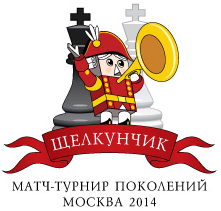 Международный командный шахматный турнир поколений «Щелкунчик»Классические шахматыГл. судья 						Александр Ткачев (IA, Россия)1 тур, 20 декабря 2014 года в 15:00А. Широв – Д. Дубов А. Дреев – В. АртемьевГ. Опарин – А. МорозевичВ. Федосеев – П. Леко2 тур, 21 декабря 2014 года в 15:00В. Артемьев – А. ШировГ. Опарин – А. ДреевА. Морозевич – В. ФедосеевП. Леко – Д. Дубов3 тур, 22 декабря 2014 года в 15:00А. Широв – Г. ОпаринА. Дреев – В. ФедосеевД. Дубов – А. МорозевичВ. Артемьев – П. Леко4 тур, 23 декабря 2014 года в 15:00В. Федосеев – А. ШировД. Дубов – А. ДреевА. Морозевич – В. АртемьевП. Леко – Г. Опарин